							ПРЕСС-РЕЛИЗ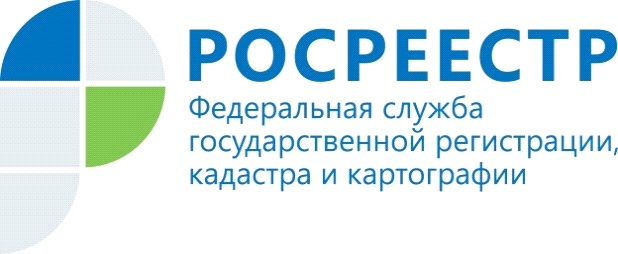                                                                                                                             01.03.2019УПРАВЛЕНИЕ РОСРЕЕСТРА ПО МУРМАНСКОЙ ОБЛАСТИ ИНФОРМИРУЕТКадастровый учет и регистрация прав на объекты ИЖС и садовые домаС 4 августа 2018 года вступил в силу Федеральный Закон от 03 августа 2018 года № 340-ФЗ «О внесении изменений в Градостроительный кодекс Российской Федерации и отдельные законодательные акты Российской Федерации», которым введен уведомительный порядок строительства объектов индивидуального жилищного строительства (ИЖС) взамен ранее действовавшего разрешительного порядка. Разрешение на строительство индивидуального жилого дома выдавалось на 10 лет. В случае, если разрешение на строительство объекта ИЖС получено до 4 августа 2018 года или разрешение на строительство объекта ИЖС выдано после 4 августа 2018 года, но заявление о выдаче такого разрешения представлено в орган местного самоуправления до этой даты, застройщик не направляет уведомление о планируемом строительстве. Он осуществляет строительство и по его окончании направляет в орган местного самоуправления соответствующее уведомление с приложением, в том числе, технического плана и сведений об оплате государственной пошлины за регистрацию прав. Технический план готовится на основании разрешения на строительство и проектной документации или декларации.Если у застройщика отсутствует разрешение на строительство, он должен обратиться в орган с уведомлением о планируемом строительстве или реконструкции объекта ИЖС или садового дома. По окончании строительства в орган направляется уведомление об окончании строительства.Обращаем внимание застройщиков, что в обоих случаях с заявлением о государственном кадастровом учете и государственной регистрацией прав обращается орган исполнительной власти или в орган местного самоуправления, выдавшие разрешение на строительство или получившие уведомление об окончании строительства  от застройщика, посредством направления документов в электронной форме. С 1 марта 2019 года государственный кадастровый учет и государственная  регистрация прав допускается только при наличии уведомления об окончании строительства.Контакты для СМИ: Микитюк Светлана Ивановна,тел. (81533) 9-72-80, факс (81533) 9-51-07, e-mail: kandalaksha@r51.rosreestr.ruПросим об опубликовании  данной информации уведомить по электронной почте: 51_upr@rosreestr.ru